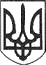 РЕШЕТИЛІВСЬКА МІСЬКА РАДАПОЛТАВСЬКОЇ ОБЛАСТІ(сорок четверта сесія восьмого скликання)РІШЕННЯ26 березня 2024 року	м. Решетилівка	№ 1822-44-VIIІПро надання дозволу на виготовлення проектів землеустрою щодо відведення земельних ділянок для городництваКеруючись Конституцією України, Земельним кодексом України, законами України ,,Про місцеве самоврядування в Україні”, „Про землеустрій”, ,,Про державний земельний кадастр”, ,,Про оренду землі”, розглянувши клопотання громадян, враховуючи висновки спільних постійних комісій міської ради, Решетилівська міська радаВИРІШИЛА:1. Надати дозвіл ГРИЗІ Леоніду Олександровичу на виготовлення проекту землеустрою щодо відведення земельної ділянки орієнтовною площею 0,50 га для городництва, що розташована на території Решетилівської міської територіальної громади Полтавського району Полтавської області поблизу земельної ділянки з кадастровим номером 5324255100:30:004:0329.Замовником робіт з виготовлення проекту землеустрою щодо відведення земельної ділянки визначити ГРИГУ Леоніда Олександровича.2. Надати дозвіл ГРИЗІ Леоніду Олександровичу на виготовлення проекту землеустрою щодо відведення земельної ділянки орієнтовною площею 0,38 га для городництва, що розташована на території Решетилівської міської територіальної громади Полтавського району Полтавської області поблизу земельної ділянки з кадастровим номером 5324255100:30:004:0281.Замовником робіт з виготовлення проекту землеустрою щодо відведення земельної ділянки визначити ГРИГУ Леоніда Олександровича.3. Надати дозвіл КОВАЛЕНКУ Віталію Максимовичу на виготовлення проекту землеустрою щодо відведення земельної ділянки орієнтовною площею 0,44 га для городництва, що розташована в межах населеного пункту
с. Прокопівка на території Решетилівської міської територіальної громади Полтавського району Полтавської області поблизу земельної ділянки з кадастровим номером 5324255100:00:018:0038.Замовником робіт з виготовлення проекту землеустрою щодо відведення земельної ділянки визначити КОВАЛЕНКА Віталія Максимовича.4. Надати дозвіл КОВАЛЕНКУ Віталію Максимовичу на виготовлення проекту землеустрою щодо відведення земельної ділянки орієнтовною площею 0,60 га для городництва, що розташована за межами населеного пункту
с. Прокопівка на території Решетилівської міської територіальної громади Полтавського району Полтавської області за рахунок земельної ділянки з кадастровим номером 5324255100:00:018:0121.Замовником робіт з виготовлення проекту землеустрою щодо відведення земельної ділянки визначити КОВАЛЕНКА Віталія Максимовича.5. Надати дозвіл КОВАЛЕНКУ Віталію Максимовичу на виготовлення проекту землеустрою щодо відведення земельної ділянки орієнтовною площею 0,45 га для городництва, що розташована за межами населеного пункту
с. Прокопівка на території Решетилівської міської територіальної громади Полтавського району Полтавської області поблизу земельної ділянки з кадастровим номером 5324255100:00:018:0070.Замовником робіт з виготовлення проекту землеустрою щодо відведення земельної ділянки визначити КОВАЛЕНКА Віталія Максимовича.6. Контроль за виконання цього рішення покласти на постійну комісію з питань земельних відносин, екології, житлово-комунального господарства, архітектури, інфраструктури, комунальної власності та приватизації (Захарченко Віталій).Міський голова	Оксана ДЯДЮНОВА